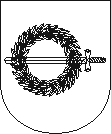 KLAIPĖDOS RAJONO SAVIVALDYBĖS TARYBAsprendimasDĖL KLAIPĖDOS RAJONO SAVIVALDYBĖS TARYBOS 2015 M. RUGPJŪČIO27 D. SPRENDIMO NR. T11-241 „DĖL KLAIPĖDOS RAJONO SAVIVALDYBĖS ANTIKORUPCIJOS KOMISIJOS NUOSTATŲ IR ANTIKORUPCIJOS KOMISIJOS SUDARYMO PATVIRTINIMO“ PAKEITIMO2019 m. gegužės 30 d. Nr. T11-167GargždaiKlaipėdos rajono savivaldybės taryba, vadovaudamasi Lietuvos Respublikos vietos savivaldos įstatymo 15 straipsnio 1, 6, 61 dalimis, 16 straipsnio 2 dalies 6 punktu ir 18 straipsnio 1 dalimi, Klaipėdos rajono savivaldybės tarybos veiklos reglamento, patvirtinto Klaipėdos rajono savivaldybės tarybos 2013 m. sausio 31 d. sprendimu Nr. T11-46 (Klaipėdos rajono savivaldybės tarybos 2016 m. lapkričio 24 d. sprendimo Nr. T11-386 redakcija) 105 punktu, Klaipėdos rajono savivaldybės tarybos opozicijos 2019 m. gegužės 22 d. siūlymą „Dėl Klaipėdos rajono savivaldybės tarybos antikorupcijos komisijos pirmininko kandidatūros“, Klaipėdos rajono savivaldybės mero 2019 m. gegužės 22 d. potvarkį Nr. MP-91 „Dėl Klaipėdos rajono savivaldybės tarybos antikorupcijos komisijos pirmininko kandidatūros teikimo“ ir atsižvelgdama į Klaipėdos rajono savivaldybės administracijos seniūnaičių ir visuomenės atstovų atrankos į Klaipėdos rajono savivaldybės tarybos etikos ir antikorupcijos komisijas posėdžio 2017 m. lapkričio 21 d. protokolą Nr. A6-463, n u s p r e n d ž i a:1. Sudaryti 9-ojo šaukimo Klaipėdos rajono savivaldybės tarybos įgaliojimų laikui Klaipėdos rajono savivaldybės tarybos antikorupcijos komisiją. Nariai: Raimundas Daubaris – Klaipėdos rajono savivaldybės tarybos narys;Loreta Piaulokaitė-Motuzienė – Klaipėdos rajono savivaldybės tarybos narė; Irena Kudrevičienė – Endriejavo seniūnijos, Žadeikių seniūnaitijos seniūnaitė;Edgaras Kuturys – Savivaldybės administracijos Viešosios tvarkos skyriaus vedėjas; Rasa Linkienė– Klaipėdos rajono savivaldybės tarybos narė;Rasa Petrauskienė – Savivaldybės administracijos direktoriaus pavaduotoja;Sigitas Karbauskas – Klaipėdos rajono savivaldybės tarybos narys; Arvydas Urbis – Kretingalės seniūnijos Karklės bendruomenės pirmininkas;Šarūnas Vaičiulis – Gargždų seniūnijos šeštosios seniūnaitijos seniūnaitis.2. Komisijos pirmininku paskirti savivaldybės tarybos narį Sigitą Karbauską.3. Pakeisti Klaipėdos rajono savivaldybės antikorupcijos komisijos nuostatų, patvirtintų Klaipėdos rajono savivaldybės tarybos 2015 m. rugpjūčio 27 d. sprendimu Nr. T11-241 „Dėl Klaipėdos rajono savivaldybės antikorupcijos komisijos nuostatų ir antikorupcijos komisijos sudarymo patvirtinimo“, 11 punktą ir išdėstyti jį taip:„11. Tarybos sudaromos Komisijos nariais gali būti savivaldybės tarybos nariai, valstybės tarnautojai, ekspertai, gyvenamųjų vietovių bendruomenių atstovai – seniūnaičiai, išplėstinės seniūnaičių sueigos deleguoti atstovai, visuomenės atstovai (Lietuvos Respublikoje įregistruotų viešųjų juridinių asmenų, išskyrus valstybės ar savivaldybės institucijas ar įstaigas, įgalioti atstovai), bendruomeninių organizacijų atstovai, kiti savivaldybės gyventojai. Komisijoje seniūnaičiai arba seniūnaičiai ir visuomenės atstovai turi sudaryti ne mažiau kaip 1/3 Komisijos narių. Komisija gali kviesti į posėdžius dalyvauti stebėtojų teisėmis ir kitus asmenis, tačiau jie nedalyvauja Komisijai priimant sprendimus. Komisija sudaroma iš 9 narių: 4 Tarybos narių, 2 valstybės tarnautojų, 3 seniūnaičių arba seniūnaičių ir visuomenės atstovų.“4. Pakeisti Klaipėdos rajono savivaldybės antikorupcijos komisijos nuostatų, patvirtintų Klaipėdos rajono savivaldybės tarybos 2015 m. rugpjūčio 27 d. sprendimu Nr. T11-241 „Dėl Klaipėdos rajono savivaldybės antikorupcijos komisijos nuostatų ir antikorupcijos komisijos sudarymo patvirtinimo“, 12 punktą ir išdėstyti jį taip:„12. Taryba Komisijos pirmininką mero teikimu skiria iš šios Komisijos narių. Jeigu yra paskelbta Tarybos opozicija, Komisijos pirmininko kandidatūrą iš šios Komisijos narių meras teikia Tarybos opozicijos rašytiniu siūlymu, pasirašytu daugiau kaip pusės visų Tarybos opozicijos narių, Reglamento nustatyta tvarka. Jeigu Tarybos opozicija nepasiūlo Komisijos pirmininko kandidatūros, Komisijos pirmininką Taryba iš Komisijų narių skiria mero teikimu. Antikorupcijos komisijos pirmininku gali būti skiriamas tik nepriekaištingos reputacijos, kaip ji yra apibrėžta Lietuvos Respublikos vietos savivaldos įstatyme, Tarybos narys, kuris įstatymų nustatyta tvarka per pastaruosius 3 metus nebuvo pripažintas šiurkščiai pažeidusiu Viešųjų ir privačių interesų derinimo valstybinėje tarnyboje įstatymą. Antikorupcijos komisijos pirmininkas šiame punkte nustatytu pagrindu netenka įgaliojimų prieš terminą mero siūlymu savivaldybės tarybos sprendimu.“5. Pripažinti netekusiu galios Klaipėdos rajono savivaldybės tarybos 2015-08-27 sprendimo Nr. T11-241 „Dėl Klaipėdos rajono savivaldybės antikorupcijos komisijos nuostatų ir antikorupcijos komisijos sudarymo patvirtinimo“ 2  ir 3 punktus.6. Sprendimą skelbti Savivaldybės interneto svetainėje.7. Šis sprendimas gali būti skundžiamas Regionų apygardos administracinio teismo Klaipėdos rūmams (Galinio Pylimo g. 9, 91230 Klaipėda) Lietuvos Respublikos administracinių bylų teisenos įstatymo nustatyta tvarka per 1 (vieną) mėnesį nuo sprendimo paskelbimo dienos.Savivaldybės meras    								       Bronius Markauskas